Name, Vorname:					Datum:  2016-10-18MusterGesamtschuleBeispieldorfMusterGesamtschuleBeispieldorfMusterGesamtschuleBeispieldorfBetriebsanweisungFür das Arbeiten mit demSpeiseeisbereiterRaum/Bereich:Raum/Bereich:Raum/Bereich:Raum/Bereich:Gefahren für Mensch und UmweltGefahren für Mensch und UmweltGefahren für Mensch und UmweltGefahren für Mensch und UmweltGefahren für Mensch und UmweltGefahren für Mensch und UmweltGefahren für Mensch und UmweltGefahren für Mensch und Umwelt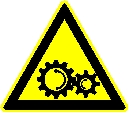 Bei unsachgemäßen Umgang besteht die Gefahr des erfasst werden an dem ungesicherten Teil der Antriebswelle.Die Eisentnahme mit dem Spatel bei drehender Maschine birgt die Gefahr des EinquetschenBei unsachgemäßen Umgang besteht die Gefahr des erfasst werden an dem ungesicherten Teil der Antriebswelle.Die Eisentnahme mit dem Spatel bei drehender Maschine birgt die Gefahr des EinquetschenBei unsachgemäßen Umgang besteht die Gefahr des erfasst werden an dem ungesicherten Teil der Antriebswelle.Die Eisentnahme mit dem Spatel bei drehender Maschine birgt die Gefahr des EinquetschenBei unsachgemäßen Umgang besteht die Gefahr des erfasst werden an dem ungesicherten Teil der Antriebswelle.Die Eisentnahme mit dem Spatel bei drehender Maschine birgt die Gefahr des EinquetschenBei unsachgemäßen Umgang besteht die Gefahr des erfasst werden an dem ungesicherten Teil der Antriebswelle.Die Eisentnahme mit dem Spatel bei drehender Maschine birgt die Gefahr des EinquetschenBei unsachgemäßen Umgang besteht die Gefahr des erfasst werden an dem ungesicherten Teil der Antriebswelle.Die Eisentnahme mit dem Spatel bei drehender Maschine birgt die Gefahr des EinquetschenBei unsachgemäßen Umgang besteht die Gefahr des erfasst werden an dem ungesicherten Teil der Antriebswelle.Die Eisentnahme mit dem Spatel bei drehender Maschine birgt die Gefahr des EinquetschenSchutzmaßnahmen und VerhaltensregelnSchutzmaßnahmen und VerhaltensregelnSchutzmaßnahmen und VerhaltensregelnSchutzmaßnahmen und VerhaltensregelnSchutzmaßnahmen und VerhaltensregelnSchutzmaßnahmen und VerhaltensregelnSchutzmaßnahmen und VerhaltensregelnSchutzmaßnahmen und VerhaltensregelnTechnische SchutzmaßnahmenDie Schutzabdeckung der Antriebswelle darf nicht entfernt werden.Der NOT-AUS Schalter an der Frontseite muss leicht erreichber sein und darf nicht verdeckt werden.Zur Eisentnahme bei sich drehendem Rührwerk nur langstielige Spatel benutzenOrganisatorische SchutzmaßnahmenVerhaltensregeln:Die Eismaschine darf nur von unterwiesenen und mit der Tätigkeit vertrauten Personen bedient werden.Die Bedienungsanleitung des Maschinenherstellers ist Bestandteil dieser AnweisungHygienische Schutzmaßnahmen und VerhaltensregelnTragen sie die für Ihren Bereich vorgeschriebene Kleidung, die den Hygieneanforderungen genügt.Reinigen der Hände entsprechend dem vorgegebenen HygieneplanTechnische SchutzmaßnahmenDie Schutzabdeckung der Antriebswelle darf nicht entfernt werden.Der NOT-AUS Schalter an der Frontseite muss leicht erreichber sein und darf nicht verdeckt werden.Zur Eisentnahme bei sich drehendem Rührwerk nur langstielige Spatel benutzenOrganisatorische SchutzmaßnahmenVerhaltensregeln:Die Eismaschine darf nur von unterwiesenen und mit der Tätigkeit vertrauten Personen bedient werden.Die Bedienungsanleitung des Maschinenherstellers ist Bestandteil dieser AnweisungHygienische Schutzmaßnahmen und VerhaltensregelnTragen sie die für Ihren Bereich vorgeschriebene Kleidung, die den Hygieneanforderungen genügt.Reinigen der Hände entsprechend dem vorgegebenen HygieneplanTechnische SchutzmaßnahmenDie Schutzabdeckung der Antriebswelle darf nicht entfernt werden.Der NOT-AUS Schalter an der Frontseite muss leicht erreichber sein und darf nicht verdeckt werden.Zur Eisentnahme bei sich drehendem Rührwerk nur langstielige Spatel benutzenOrganisatorische SchutzmaßnahmenVerhaltensregeln:Die Eismaschine darf nur von unterwiesenen und mit der Tätigkeit vertrauten Personen bedient werden.Die Bedienungsanleitung des Maschinenherstellers ist Bestandteil dieser AnweisungHygienische Schutzmaßnahmen und VerhaltensregelnTragen sie die für Ihren Bereich vorgeschriebene Kleidung, die den Hygieneanforderungen genügt.Reinigen der Hände entsprechend dem vorgegebenen HygieneplanTechnische SchutzmaßnahmenDie Schutzabdeckung der Antriebswelle darf nicht entfernt werden.Der NOT-AUS Schalter an der Frontseite muss leicht erreichber sein und darf nicht verdeckt werden.Zur Eisentnahme bei sich drehendem Rührwerk nur langstielige Spatel benutzenOrganisatorische SchutzmaßnahmenVerhaltensregeln:Die Eismaschine darf nur von unterwiesenen und mit der Tätigkeit vertrauten Personen bedient werden.Die Bedienungsanleitung des Maschinenherstellers ist Bestandteil dieser AnweisungHygienische Schutzmaßnahmen und VerhaltensregelnTragen sie die für Ihren Bereich vorgeschriebene Kleidung, die den Hygieneanforderungen genügt.Reinigen der Hände entsprechend dem vorgegebenen HygieneplanVerhalten bei Störungen und im GefahrenfallVerhalten bei Störungen und im GefahrenfallVerhalten bei Störungen und im GefahrenfallVerhalten bei Störungen und im GefahrenfallVerhalten bei Störungen und im GefahrenfallVerhalten bei Störungen und im GefahrenfallVerhalten bei Störungen und im GefahrenfallVerhalten bei Störungen und im GefahrenfallStörungen sind unverzüglich dem Verantwortlichen der Küche zu melden.Die Maschine ist bis zur Störungsbeseitigung der Benutzung zu entziehenStörungen sind unverzüglich dem Verantwortlichen der Küche zu melden.Die Maschine ist bis zur Störungsbeseitigung der Benutzung zu entziehenStörungen sind unverzüglich dem Verantwortlichen der Küche zu melden.Die Maschine ist bis zur Störungsbeseitigung der Benutzung zu entziehenStörungen sind unverzüglich dem Verantwortlichen der Küche zu melden.Die Maschine ist bis zur Störungsbeseitigung der Benutzung zu entziehenErste HilfeErste HilfeErste HilfeErste HilfeErste HilfeErste HilfeErste HilfeErste HilfeInformieren Sie sich, wo Verbandmittel aufbewahrt werden.Denken Sie bei einem Unfall daran, nicht nur den Verletzten zu retten und erste Hilfe zu leisten (Verbrennungen kühlen, Schock bekämpfen, verletzte Gliedmaßen ruhig stellen), sondern auch die Unfallstelle abzusichern.Lassen Sie auch kleinere Verletzungen sofort verbinden.Suchen Sie einen Durchgangsarzt auf, wenn aufgrund der Verletzung mit Arbeitsunfähigkeit zu rechnen ist.Melden Sie jeden Unfall unverzüglich Ihrem Vorgesetzten oder dessen Vertreter.Achten Sie darauf, dass über jede Erste-Hilfe-Leistung Aufzeichnungen, z.B. in einem Verbandbuch, gemacht werden.Ersthelfer:	Notruf:Informieren Sie sich, wo Verbandmittel aufbewahrt werden.Denken Sie bei einem Unfall daran, nicht nur den Verletzten zu retten und erste Hilfe zu leisten (Verbrennungen kühlen, Schock bekämpfen, verletzte Gliedmaßen ruhig stellen), sondern auch die Unfallstelle abzusichern.Lassen Sie auch kleinere Verletzungen sofort verbinden.Suchen Sie einen Durchgangsarzt auf, wenn aufgrund der Verletzung mit Arbeitsunfähigkeit zu rechnen ist.Melden Sie jeden Unfall unverzüglich Ihrem Vorgesetzten oder dessen Vertreter.Achten Sie darauf, dass über jede Erste-Hilfe-Leistung Aufzeichnungen, z.B. in einem Verbandbuch, gemacht werden.Ersthelfer:	Notruf:Informieren Sie sich, wo Verbandmittel aufbewahrt werden.Denken Sie bei einem Unfall daran, nicht nur den Verletzten zu retten und erste Hilfe zu leisten (Verbrennungen kühlen, Schock bekämpfen, verletzte Gliedmaßen ruhig stellen), sondern auch die Unfallstelle abzusichern.Lassen Sie auch kleinere Verletzungen sofort verbinden.Suchen Sie einen Durchgangsarzt auf, wenn aufgrund der Verletzung mit Arbeitsunfähigkeit zu rechnen ist.Melden Sie jeden Unfall unverzüglich Ihrem Vorgesetzten oder dessen Vertreter.Achten Sie darauf, dass über jede Erste-Hilfe-Leistung Aufzeichnungen, z.B. in einem Verbandbuch, gemacht werden.Ersthelfer:	Notruf:Informieren Sie sich, wo Verbandmittel aufbewahrt werden.Denken Sie bei einem Unfall daran, nicht nur den Verletzten zu retten und erste Hilfe zu leisten (Verbrennungen kühlen, Schock bekämpfen, verletzte Gliedmaßen ruhig stellen), sondern auch die Unfallstelle abzusichern.Lassen Sie auch kleinere Verletzungen sofort verbinden.Suchen Sie einen Durchgangsarzt auf, wenn aufgrund der Verletzung mit Arbeitsunfähigkeit zu rechnen ist.Melden Sie jeden Unfall unverzüglich Ihrem Vorgesetzten oder dessen Vertreter.Achten Sie darauf, dass über jede Erste-Hilfe-Leistung Aufzeichnungen, z.B. in einem Verbandbuch, gemacht werden.Ersthelfer:	Notruf:InstandhaltungInstandhaltungInstandhaltungInstandhaltungInstandhaltungInstandhaltungInstandhaltungInstandhaltungWartung und Reinigung:Wartungsarbeiten und das Reinigen dürfen nur im Stillstand durchgeführt werden.Es dürfen nur die vorgegebenen Reinigunsmittel verwendet werdenReparaturen:Reparaturen dürfen nur von den mit dieser Aufgabe vertrauten Technikern ausgeführt werden.Wartung und Reinigung:Wartungsarbeiten und das Reinigen dürfen nur im Stillstand durchgeführt werden.Es dürfen nur die vorgegebenen Reinigunsmittel verwendet werdenReparaturen:Reparaturen dürfen nur von den mit dieser Aufgabe vertrauten Technikern ausgeführt werden.Wartung und Reinigung:Wartungsarbeiten und das Reinigen dürfen nur im Stillstand durchgeführt werden.Es dürfen nur die vorgegebenen Reinigunsmittel verwendet werdenReparaturen:Reparaturen dürfen nur von den mit dieser Aufgabe vertrauten Technikern ausgeführt werden.Wartung und Reinigung:Wartungsarbeiten und das Reinigen dürfen nur im Stillstand durchgeführt werden.Es dürfen nur die vorgegebenen Reinigunsmittel verwendet werdenReparaturen:Reparaturen dürfen nur von den mit dieser Aufgabe vertrauten Technikern ausgeführt werden.